ПОМОЩЬ ПРИ НЕРВНОЙ ДРОЖИ 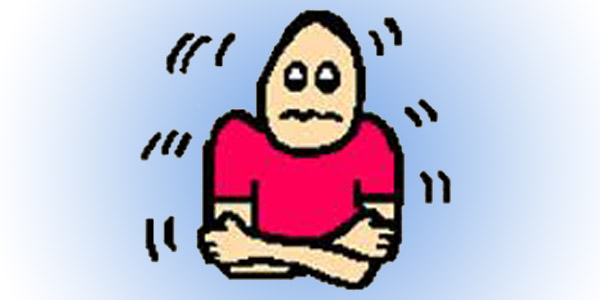 Нужно усилить дрожь. Возьмите ребенка за плечи и потрясите его в течение 10—15 секунд. Продолжайте разговаривать с ним, иначе он может воспринять ваши действия как нападение.После завершения реакции необходимо дать пострадавшему возможность отдохнуть. Желательно уложить его спать.Категорически нельзя:1.   Обнимать пострадавшего или прижимать его к себе.2.   Укрывать пострадавшего чем-то теплым.3.   Успокаивать пострадавшего, говорить, чтобы он взял себя в руки.